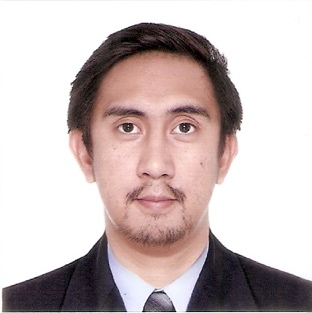 KARLKARL.350090@2freemail.com 	  HIGHLIGHTS OF QUALIFICATIONSRegistered NurseDubai Health AuthorityEligibility Letter Ref: dated 20 April 2016Registered NurseRepublic of the Philippines Professional Regulation CommissionPhilippine Nursing Licensure Exam Board Passer (Jul-2012)Since 26September 2012 (Intravenous Therapy NurseAssociation of Nursing Service Administrators of the Philippines (ANSAP)Since 5December 2012 (Licensed Basic Life Support Provider (BLS)Philippine Red CrossSince 26February 2013Provided newborn, infant, child, adult and geriatric care to Medical/Surgical, ICU, Orthopedic, Psychiatric, OB-GYNE, Pediatric, Hemodialysis and NICU patients.Prepared patients for laboratory procedures such as X-ray, Ultrasound, CT-Scan, MRI, Endoscopy and other surgical procedures.Assisted in surgical procedures such as Open Cholecystectomy, Laparoscopic Cholecystectomy, Total Abdominal Hysterectomy Bilateral Salphingo-Oophorectomy, Open Reduction Internal Fixation, Bilateral Tubal Ligation, Incision and Drainage, Dilation and Curettage, Below Knee Amputation, Phacoemulsification with Intraocular Lens on Right Eye, Breast Mass Excision, Normal Spontaneous and Caesarian Section Delivery.Knowledgeable in Hospital Information Management System(HIMS)WORK EXPERIENCEMedical-Surgical Ward Registered NurseJuly 2013 - September 2015N.L. Villa Memorial Medical CenterFelix Manalo St., Lipa City, Batangas, PhilippinesMonitoring and taking of vital signs of patientsPreparing and administering enteral(tablets, capsules, suspensions, syrups, suppositories), systemic-parenteral (injectable, inhalers) and topical (transdermal patches, creams, ointments, gels, eye drops, nose sprays) medicationsas prescribed by the doctorsPerforming intravenous therapy and administering intravenous fluid and total parenteral nutrition (TPN)Collect laboratory specimens including urine, stool, sputum, wound swabs for laboratory analysis.Refer any changes in patient’s status or any untoward reaction to the doctorTranscribing written, verbal, telephone or electronic messaging orders of the doctor.Monitoring and recording the intake and output of the patientPrepare the patient for various procedures such as x-ray,ultrasound, CT-Scan, MRI, endoscopy and other surgical operations.Assisting the doctorsfor procedures like wound debridement, thoracentesis, chest tube insertion and tracheal tube insertion.Performing nasogastric tube insertion, urinary catheter insertion, oral suctioning of secretions and wound care as ordered by the doctor.Performing basic life support for emergency patientsOperating machines such as nebulization kit, pulse oximeter, infusion pumps and suction machine.Provide effective nursing documentation of the patient.Educate patient and family about the disease and prognosis of the patientInstruct thoroughly to the patient the discharge medications and instructions given by the doctorsMedical-Surgical Ward and Intensive Care Unit Volunteer NurseApril 2013 - July 2013N.L. Villa Memorial Medical CenterFelix Manalo St., Lipa City, Batangas, PhilippinesMonitoring and taking of vital signs of the patientPreparing and administering enteral (tablets, capsules, suspensions, syrups, suppositories), systemic-parenteral (injectable, inhalers) and topical (transdermal patches, creams, ointments, gels, eyedrops, nose sprays) medications with assistance of a nursing supervisorObserving nurses who performs intravenous therapy and administering intravenous fluid and total parenteral nutrition (TPN)Collect laboratory specimens including urine, stool, sputum, wound swabs for laboratory analysisGetting the prescribed medications and supplies in the hospital’spharmacyMonitoring and recording the intake and output of the patientTranscribing written, verbal, telephone or electronic messaging orders of the doctor with supervision of staff nursesObserving co-nurses performing nursing procedures such as nasogastric tube insertion, urinary catheter insertion, oral suctioning of secretions and wound care.Observing nurses on how to operate machines such as mechanical ventilator, nebulization kit, pulse oximeter, infusion pumps and suction machineEducate patient and family about the disease and prognosis of the patientInstruct thoroughly to the patient the discharge medications and instructions given by the doctors with assistance of other nurses on duty.Provide effective nursing documentation of the patient with assistance of a nursing supervisorTrainee NurseJuly 2009 - March 2012Lipa Medix MedicalCenterLipa City, Batangas, PhilippinesPerformed Medical-Surgical and Pediatric Ward dutiesPerformed Obstetrics and Gynecology Ward duties such as Monitoring the mother’s vital signs and fetal heart ratePerformed Intensive Care Unit and Neonatal Intensive Care Unit duties such as;Performing basic life support for emergency patientsOperating machines such as mechanical ventilator, nebulization kit, pulse oximeter, infusion pumps and suction machine.Performed Operating Room and Delivery Room Nurse Duties such as;Preparing the materials needed and the patient for surgeryAssisting the anesthesiologist in giving anesthesiaAssisting the surgeon by handing over surgical instruments needed for surgeryMaintaining the asepsis in the operating fieldMonitoring the patient post-operativelyMonitoring the mother’s vital signs and fetal heart rateAdministering medicationsAssisting with inducing laborPerforming cord care for the babyMonitoring and performing tests on newbornPerformed Hemodialysis duties such as;Monitoring and taking of vital signs of the patients throughout the dialysis timePreparing and setting up the machine before and after use.Surgical Procedures Assisted: Open Cholecystectomy, Laparoscopic Cholecystectomy, Total Abdominal Hysterectomy Bilateral Salphingo-Oophorectomy, Open Reduction Internal Fixation, Bilateral Tubal Ligation, Incision and Drainage, Dilation and Curettage, Below Knee Amputation, Phacoemulsification with Intraocular Lens on Right Eye, Breast Mass Excision, Normal Spontaneous and Caesarian Section DeliveryTrainee NurseJuly 2009 - March 2012Lipa City District HospitalLipa City, Batangas, PhilippinesPerformed Medical-Surgical Ward, Obstetrics and Gynecology Ward and Neonatal Intensive Care Unit dutiesPerformed Operating Room and Delivery Room Nurse DutiesOperating Room and Delivery Room Trainee NurseJanuary 2012Mary Mediatrix Medical CenterLipa City, Batangas, PhilippinesOrthopedic Trainee NurseMay 2011Philippine Orthopedic CenterQuezon City, Manila, PhilippinesMonitoring and taking of vital signs of orthopedic patientsProviding bed bath to patient with Skeletal TractionAdministering medications for orthopedic patientsPerforming wound care for patients in Skeletal TractionProvide effective nursing documentation of the patientPsychiatric Trainee NurseMay 2011National Center for Mental HealthMandaluyong City, Manila, PhilippinesMonitoring and taking of vital signs of psychiatric patientsAssisted registered nurses in tasks such as participating in nurse – patient interactionBuilding relationships with patients to encourage trustPreparing an entertainment program for the psychiatric patientsMedical-Surgical Ward Trainee NurseApril 2011San Lazaro HospitalSta. Cruz, Manila, PhilippinesTrainee NurseJuly 2009 - March 2010San Jose District HospitalSan Jose, Batangas, PhilippinesPerformed Pediatric Ward, Medical-Surgical Ward, Obstetrics and Gynecology Ward and Neonatal Intensive Care Unit dutiesPerformed Operating Room and Delivery Room Nurse DutiesMedical-Surgical Ward Trainee Nurse July 2009 - March 2010Batangas Regional HospitalBatangas City, Batangas, PhilippinesOTHER MEDICAL AFFILIATIONSPhilippine National Red Cross2013 up to presentPhilippine Nurses Association2012 up to presentPhilippine Nurses Environmental Organization2011 up to presentRegion IV – Batangas ChapterLasallian League of Nurses2008 up to March 2012De La Salle Lipa - Lipa City, Batangas, PhilippinesTRAININGS AND SEMINARSBasic Life Support-Cardio Pulmonary Resuscitation (BLS-CPR) Training for Healthcare ProvidersFebruary 2013Philippine Red Cross Batangas Training Center, Batangas City, Philippines3-Day Basic Intravenous Therapy Training Program for NursesOctober 2012Mary Mediatrix Medical Center, Lillian Magsino Hall – Lipa City, Batangas, PhilippinesConflict Management: A Nursing Manager’s GuideSeptember 2011De La Salle Lipa, Mabini Building Auditorium – Lipa City, Batangas, PhilippinesBiochemical TerrorismSeptember 2011Provincial Auditorium, Capitol Site – Batangas City, PhilippinesNegligence in Nursing PracticeSeptember 2011 De La Salle Lipa, Mabini Building Auditorium – Lipa City, Batangas, PhilippinesLoving. Learning. Nursing. Updates (ABLS and ACLS) Seminar WorkshopAugust 2011De La Salle Lipa, Mabini Building Auditorium – Lipa City, Batangas, PhilippinesDemystifying Nursing Research: Lifelong Path to Evidence-Based Nursing PracticeJanuary 2011Philippine Trade Training Center – Pasay City, Manila, PhilippinesEnsuring Client Safety: A Review of Key Concepts in Medical-Surgical NursingJuly 2010SMX Convention Center – Pasay City, Manila, PhilippinesEDUCATIONCollege Education (2008-2012)Bachelor of Science in NursingThesis: Factors Affecting the Compliance of Parents with Children that Undergo ChemotherapyAcademic Achievement:Top 10 Outstanding Student in Clinical Related Learning Experience1st Semester of school year 2010-2011Loyalty AwardeeDe La Salle UniversityJ. P. Laurel National Highway, Lipa City, Batangas, PhilippinesSecondary Education (2004-2008)De La Salle UniversityJ. P. Laurel National Highway, Lipa City, Batangas, PhilippinesLoyalty AwardeeIntermediateEducation (1998-2004)De La Salle UniversityJ. P. Laurel National Highway, Lipa City, Batangas, PhilippinesREFERENCESWill be provideduponrequest.